Obecně závazná vyhláška obce o stanovení obecního systému odpadového hospodářství ______________________________________________________________OBEC Klášterská LhotaZastupitelstvo obce Klášterská LhotaObecně závazná vyhláška obce o stanovení obecního systému odpadového hospodářství Zastupitelstvo obce Klášterská Lhota se na svém zasedání dne 16. 4. 2024 usnesením        č. 6/12/24 usneslo vydat na základě § 59 odst. 4 zákona č. 541/2020 Sb., o odpadech (dále jen „zákon o odpadech“), a v souladu s § 10 písm. d) a § 84 odst. 2 písm. h) zákona             č. 128/2000 Sb., o obcích (obecní zřízení), ve znění pozdějších předpisů, tuto obecně závaznou vyhlášku (dále jen „vyhláška“):
Čl. 1Úvodní ustanoveníTato vyhláška stanovuje obecní systém odpadového hospodářství na území obce Klášterská Lhota.  Každý je povinen odpad nebo movitou věc, které předává do obecního systému, odkládat na místa určená obcí v souladu s povinnostmi stanovenými pro daný druh, kategorii nebo materiál odpadu nebo movitých věcí zákonem o odpadech a touto vyhláškou.  V okamžiku, kdy osoba zapojená do obecního systému odloží movitou věc nebo odpad, 
s výjimkou výrobků s ukončenou životností, na místě obcí k tomuto účelu určeném, stává se obec vlastníkem této movité věci nebo odpadu.   Stanoviště sběrných nádob je místo, kde jsou sběrné nádoby trvale nebo přechodně umístěny za účelem dalšího nakládání s komunálním odpadem. Stanoviště sběrných nádob jsou individuální nebo společná pro více uživatelů.Čl. 2Oddělené soustřeďování komunálního odpadu Osoby předávající komunální odpad na místa určená obcí jsou povinny odděleně soustřeďovat následující složky:Biologické odpady,Papír,Plasty včetně PET lahví (dále také „plasty“),Sklo,Kovy,Nebezpečné odpady,Objemný odpad,Jedlé oleje a tuky,Směsný komunální odpad,Textil (v režimu zákona o odpadech)Směsným komunálním odpadem se rozumí zbylý komunální odpad po stanoveném vytřídění podle odstavce 1 písm. a), b), c), d), e), f), g), h) a j).Objemný odpad je takový odpad, který vzhledem ke svým rozměrům nemůže být umístěn do sběrných nádob (např. koberce, matrace, nábytek,… ).Čl. 3Určení míst pro oddělené soustřeďování určených složek komunálního odpaduPapír, plasty, sklo, kovy, biologické odpady, jedlé oleje a tuky, objemný odpad a textil se soustřeďují do zvláštních sběrných nádob, kterými jsou sběrné nádoby, pytle, (velkoobjemové) kontejnery.Zvláštní sběrné nádoby jsou umístěny na těchto stanovištích: a) Sběrné nádoby na papír, sklo, kovy, jedlé tuky a oleje a textil (v režimu zákona o odpadech) jsou umístěny u bývalé prodejny č. p. 20.b) Sběrné nádoby na plasty, papír a sklo jsou umístěny u autobusové zastávky Pod smrkem.c) sběrné nádoby na plasty a papír jsou umístěny u č. p. 39d) Velkoobjemový kontejner na objemný odpad je umístěn u obecního úřadu č. p. 86.e) Velkoobjemový kontejner na biologický odpad je umístěn u obecního úřadu č. p. 86.Zvláštní sběrné nádoby jsou barevně odlišeny a označeny příslušnými nápisy:Biologické odpady, barva zelený kontejnerPapír, barva modrá,Plasty, PET lahve, barva žlutá,Sklo, barva zelená,Kovy, barva šedáJedlé oleje a tuky, barva tmavě zelená,Objemný odpad, barva tmavě zelený kontejnerTextil (v režimu zákona o odpadech) šedýTextil (v režimu prevence, charita) žlutýDo zvláštních sběrných nádob je zakázáno ukládat jiné složky komunálních odpadů, než pro které jsou určeny.Zvláštní sběrné nádoby je povinnost plnit tak, aby je bylo možno uzavřít a odpad z nich při manipulaci nevypadával. Pokud to umožňuje povaha odpadu, je nutno objem odpadu před jeho odložením do sběrné nádoby minimalizovat. Kovy větších rozměrů lze odkládat při svozu organizovaném obcí jejich odebíráním na předem vyhlášených přechodných stanovištích do zvláštních sběrných nádob. Informace o sběru jsou zveřejňovány ve vysílání kabelové televize, na úřední desce obecního úřadu, webových stránkách a aplikací Munipolis formou e-mailu, SMS. Čl. 4 Svoz nebezpečných složek komunálního odpaduSvoz nebezpečných složek komunálního odpadu je zajišťován minimálně dvakrát ročně jejich odebíráním na předem vyhlášených přechodných stanovištích přímo do zvláštních sběrných nádob k tomuto sběru určených. Informace o svozu jsou zveřejňovány ve vysílání kabelové televize, na úřední desce obecního úřadu, webových stránkách a aplikací Munipolis formou e-mailu, SMS.Soustřeďování nebezpečných složek komunálního odpadu podléhá požadavkům stanoveným v čl. 3 odst. 4 a 5.Čl. 5 Svoz objemného odpaduSvoz objemného odpadu je zajišťován minimálně dvakrát ročně, jeho odebíráním na předem vyhlášeném stanovišti přímo do zvláštních sběrných nádob k tomuto účelu určených. Soustřeďování objemného odpadu podléhá požadavkům stanoveným v čl. 3 odst. 4 a 5. Čl. 6Soustřeďování směsného komunálního odpadu Směsný komunální odpad se odkládá do sběrných nádob. Pro účely této vyhlášky se sběrnými nádobami rozumějí: popelniceigelitové pytleodpadkové koše, které jsou umístěny na veřejných prostranstvích v obci, sloužící pro odkládání drobného směsného komunálního odpadu.Soustřeďování směsného komunálního odpadu podléhá požadavkům stanoveným 
v čl. 3 odst. 4 a 5. Čl. 7Nakládání s komunálním odpadem vznikajícím na území obce při činnosti právnických a podnikajících fyzických osobPrávnické a podnikající fyzické osoby zapojené do obecního systému na základě smlouvy s obcí komunální odpad dle čl. 2 odst. 1 písmeno:a)	Biologické odpady,b)	Papír,c)	Plasty včetně PET lahví,d)	Sklo,e)	Kovy,f)	Nebezpečné odpady,g)	Objemný odpad,h) Jedlé oleje a tuky,i) Směsný komunální odpad,       j) Textil (v režimu zákona o odpadech)   Předávají:a) Sběrné nádoby na papír, sklo, kovy, jedlé tuky, oleje a textil (v režimu zákona o odpadech) jsou umístěny u bývalé prodejny č. p. 20.b) Sběrné nádoby na plast, papír a sklo jsou umístěny u autobusové zastávky Pod smrkem.c) sběrné nádoby na plasty a papír jsou umístěny u č. p. 39d) Velkoobjemový kontejner na objemný odpad je umístěn u obecního úřadu č. p. 86.e) Velkoobjemový kontejner na biologický odpad je umístěn u obecního úřadu č. p. 86f) Nebezpečné odpady se předávají dle čl. 4 této vyhlášky.g) Směsný komunální odpad se předává dle čl. 6 této vyhlášky.     Výše úhrady za zapojení do obecního systému se stanoví ceníkem, který je uvedený na webu obce. Úhrada se vybírá ročně, a to v hotovosti nebo převodem na účet obecního úřadu číslo 283963025/0300.Čl. 8Nakládání s movitými věcmi v rámci předcházení vzniku odpaduObec v rámci předcházení vzniku odpadu za účelem jejich opětovného použití nakládá s těmito movitými věcmi:	a) oděvy a textil Movité věci uvedené v odst. 1 lze předávat do žlutého kontejneru u bývalé prodejny č.p. 20. Movitá věc musí být předána v takovém stavu, aby bylo možné její opětovné použití. Čl. 9Zrušovací ustanoveníZrušuje se obecně závazná vyhláška č. 3/2019, o stanovení systému shromažďování, sběru, přepravy, třídění, využívání a odstraňování komunálních odpadů a nakládání se stavebním odpadem na území obce, ze dne 21. 11. 2019.Čl. 10ÚčinnostTato vyhláška nabývá účinnosti dnem 1. 5. 2024. Ing. Lenka Krausová	v.r.					Stanislav Štefan v.r.	………………...…………….		             		……………………………..titul Jméno Příjmení							titul Jméno Příjmenímístostarosta								starostaPříloha č. 1Obec Klášterská Lhota                                     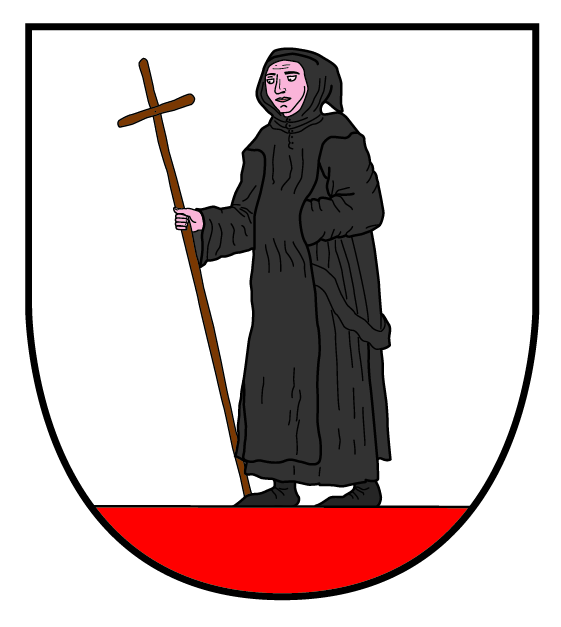 Obecní úřad Klášterská LhotaSoupis kontejnerů na tříděné odpady - rozmístěníUmístění u čp. 20Plasty/žlutá			.3kusySklo/zelená			.1kusPapír/modrá			.2kusyOleje/tuky			.1kusKovové obaly			2kusyTextil (v režimu prevence, charita)	.1kus Umístění u čp. 10 Plasty/žlutá	2kusySklo/zelená	1kusPapír/modrá	1kusyUmístění u čp. 39Plasty/žlutá	2kusyPapír/modrá	1kusyUmístění u čp. 86 (za budovou OÚ)Objemný odpad	1kus velkoobjemový kontejnerBioodpad	1kus velkoobjemový kontejner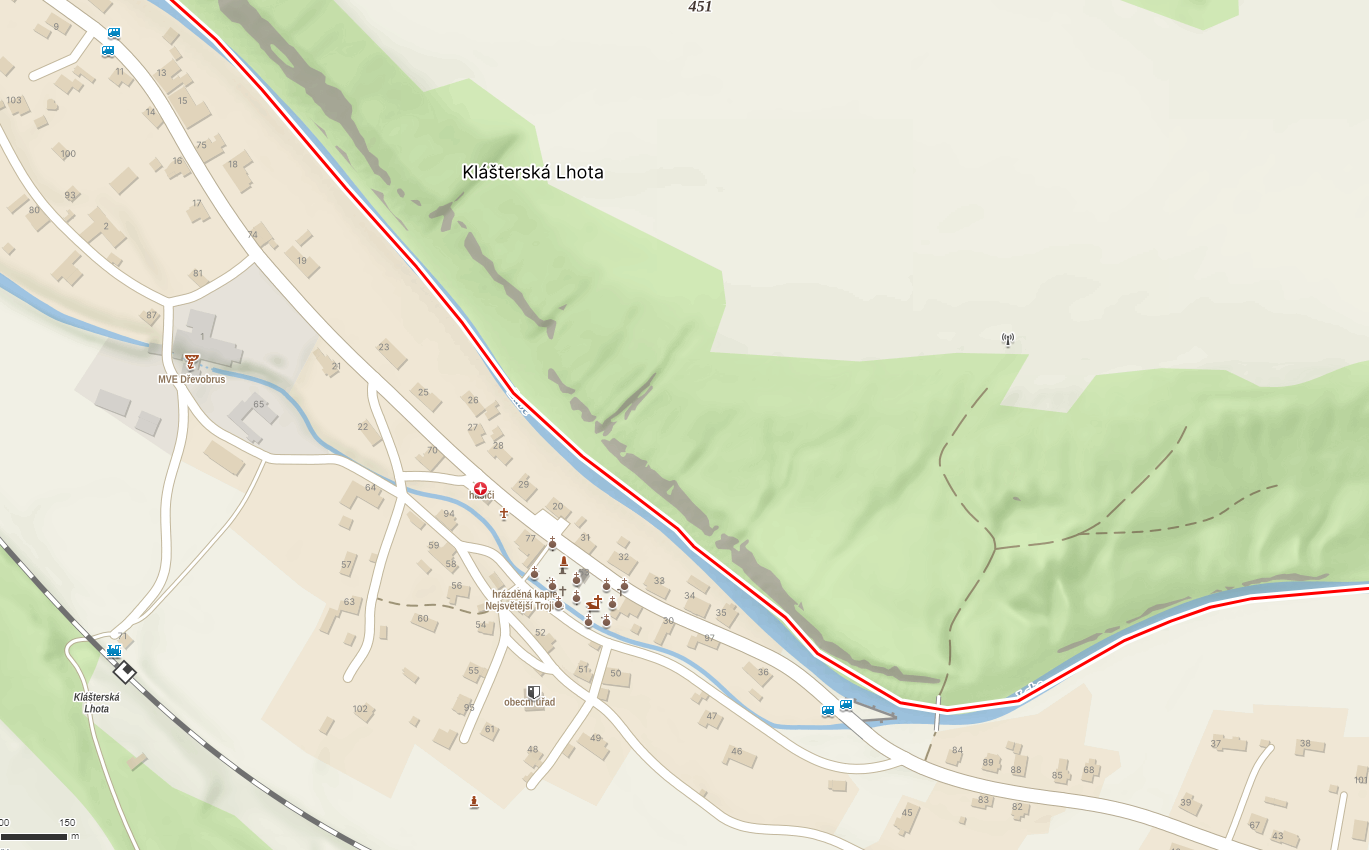 Platnost: od 1. května 2024